ИНФОРМАЦИОННОЕ ПИСЬМО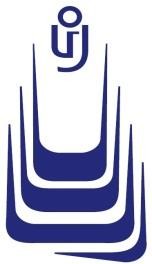 Уважаемые коллеги!Приглашаем Вас принять участие в работе Международной научно-практической конференции«РАЗВИТИЕ И ВЗАИМОДЕЙСТВИЕ РЕАЛЬНОГО И ФИНАНСОВОГО СЕКТОРОВ ЭКОНОМИКИ В УСЛОВИЯХ ЦИФРОВОЙТРАНСФОРМАЦИИ» (https://rfse-conference.osu.ru) Конференция состоится 5-6 октября 2023г.Организаторы мероприятия: Правительство Оренбургской области, Оренбургский государственный университет, Институт социально-экономических исследований УФИЦ РАН, Институт экономики Уральского отделения Российской академии наук, Полоцкий государственный университет имени Евфросинии Полоцкой, Торгово-промышленная палата Оренбургской области.Мероприятия пройдут в смешанном формате (сочетание очных выступлений с онлайн- трансляциями). Проведение пленарной сессии конференции планируется в виде очных выступлений с трансляцией докладов с помощью средств видеоконференции на платформе Zoom.Рабочие языки конференции – русский и английский.По итогам работы конференции будет издан электронный сборник трудов с присвоением ISBN. Сборник будет размещен в Научной электронной библиотеке (eLibrary.ru), включен в Российский индекс научного цитирования (РИНЦ). 	Научные направления конференции:	Институциональные и функциональные аспекты взаимодействия финансовых посредников с реальным сектором экономикиРазвитие	учетно-аналитического	обеспечения	экономической	безопасности субъекта бизнесаГармонизация	финансовых	отношений	между	публично-правовыми образованиями и хозяйствующими субъектамиНовые реалии в обеспечении развития регионов и отраслей в условиях цифровизации экономикиТрансформация системы государственного и муниципального управления в условиях цифровизации экономикиАктуальные направления экономического развития Оренбургской областиМаркетинговые аспекты обеспечения устойчивого развития предприятий и организаций реального и финансового секторов экономикиОсновная цель конференции – всестороннее обсуждение актуальных и дискуссионных вопросов развития взаимодействия реального и финансового секторов экономики, обобщение теоретического и практического опыта ученых Российской Федерации, ближнего зарубежья, а также определение приоритетных направлений и выработка эффективных мер по обеспечению развития национальной экономики в контексте цифровой трансформации.К участию в конференции приглашаются представители органов государственной власти, финансовой и торгово-промышленной сфер, преподаватели, научные сотрудники, докторанты, аспиранты, магистранты, а также все лица, проявившие интерес к рассматриваемой проблематике. 		Организационные вопросы:	Для участия в конференции необходимо до 01.10.2023 г. пройти онлайн-регистрацию на сайте https://rfse-conference.osu.ru, зарегистрировать доклад (до 5 страниц машинописного текста), оформленный в соответствии с требованиями (см. приложение 1).Оргкомитет вправе отклонить присланные материалы в случае несоответствия их требованиям и тематике конференции. Оригинальность текста должна составлять не менее 65%.Организационный взнос составляет 400 руб. за одну статью. При публикации материалов объемов свыше 5 страниц, последующие страницы оплачиваются из расчета 100 рублей за 1 страницу. Оплата организационного взноса производится после подтверждения о включении статьи в сборник.Оплату участия в конференции можно произвести до 30.09.2023 г. по ссылке на сайте конференции, либо на Платежной странице университета по ссылке https://www.osu.ru/iss/pays/ в разделах:«Оплата	образовательной	услуги	по	заключенному	ранее	договору»	по идентификатору договора 2010000648063;«Оплата разовой услуги, занятий в студиях, спортивных секциях», выбрав вид услуги«Услуги по организации научно-практической конференции «Развитие и взаимодействие реального и финансового секторов экономики в условиях цифровой трансформации».Также оплату можно произвести в кассе университета по идентификатору договора 2010000648063.Присылаемые материалы не возвращаются. По результатам проведения конференции издается электронный сборник научных трудов (с присвоением ISBN), который размещается в базе данных РИНЦ и на сайте конференции.Адрес: Россия, 460018, г. Оренбург, проспект Победы 13,Оренбургский государственный университет, ауд. 6305, «Оргкомитет конференции - 2023». Ответственное лицо конференции: Ермакова Жанна Анатольевна, тел. (3532) 37-24-71; Технический секретарь конференции: Панина Дарья Сергеевна, тел. (3532) 37-24-71.Сайт: https://rfse-conference.osu.ruПриложение 1Материалы представляются через онлайн-регистрацию на сайте https://rfse- conference.osu.ruМатериал должен быть набран в текстовом редакторе Microsoft Word в формате документа Word 97-2003 (*.doc). Формат страницы: А4 (210x297 мм), ориентация – книжная, все поля для текста - по 20 мм. шрифт - Times New Roman, размер – 14 пт., междустрочный интервал – одинарный, выравнивание – по ширине, расстановка переносов – Авто, красная строка 1,25.Рисунки должны быть вставлены в текст и быть четкими, черно-белыми. Рисунки следует выполнять в формате *.jpg, *.bmp или в редакторе MS Word. Рисунки и схемы, созданные средствами MS Word, необходимо сгруппировать.Рисунки и таблицы обязательно должны быть снабжены подписью и пронумерованы (например: «Рисунок 1 - Схема прибора» или «Таблица 1 – Функции системы»). Подписи к рисункам размещать под рисунками; название таблицы - сверху.При необходимости в конце текста после заголовка «Список использованных источников» приводится список литературы (обязательно по ГОСТ 7.1-2003), а в тексте - номера ссылок, которые обозначать, как [1], [1, 2].Объем статьи – до 5 страниц.Порядок оформления статьи:УДК;пустая строка;Название статьи печатать прописными буквами по центру, шрифт полужирный, точку в конце заголовка не ставить.пустая строка;Фамилии авторов печатать через запятую строчными буквами полужирным шрифтом, по центру страницы под названием доклада с пробелом в 1 интервал, ученую степень и звание автора не указывать, инициалы помещать перед фамилией.Полное название организации указывать под фамилиями авторов полужирным шрифтом;пустая строка;- Текст статьи;- пустая строка;- Список использованных источников.УДК 000.0НАПРАВЛЕНИЯ РАЗВИТИЯ БАНКОВСКОГО БИЗНЕСА В ЦИФРОВОЙ ЭКОНОМИКЕС.В. Костина, Т.И. ПетроваОренбургский государственный университет, г. ОренбургБанковская деятельность в современных условиях подвержена трансформациям, связанным с процессами информатизации и цифровизации. Актуальными в данной сфере являются такие вопросы, как возможность полного перехода к безналичным деньгам, отсутствие необходимости банковских отделений, в особенности при усиленном развитии системы мобильного банкинга, а также вопросы информационной безопасности. Это обусловлено тем, что роль банка, основанная на хранении, обработке и защите информации, становится все более значимой [3] …Список использованных источников